ГОСУДАРСТВЕННОЕ БЮДЖЕТНОЕ ДОШКОЛЬНОЕ ОБРАЗОВАТЕЛЬНОЕ УЧРЕЖДЕНИЕ ДЕТСКИЙ САД №5 КОМБИНИРОВАННОГО ВИДА КРАСНОСЕЛЬСКОГО РАЙОНА г.СПбКонспект непосредственной образовательной деятельности для младшего дошкольного возраста.Познавательное развитие.На тему: «Птицы весной».Воспитатель первойквалификационной категорииИванова В.И.2022 годЦель: продолжать знакомить детей с характерными признаками весны, с особенностями жизни птиц весной.Задачи:Образовательная:1. Продолжать знакомить с характерными признаками весны (тает снег, бегут ручьи, прилетают птицы, чаще светит солнце)2. Закрепить знания детей о птицах, об их жизни в весенний период (вьют гнезда, высиживают птенцов) .3. Расширять представление об особенностях внешнего вида (есть перья, крылья, хвостик, две ноги, клюв, повадках птиц.Развивающая.1. Развивать интерес к жизни птиц.2. Развивать речь детей, обогащать их словарь; активизировать словарь: "гнездо","скворечник", "грач", "чирикают", "щебечут", "ласточка"; "стайки воробьев".3. Учить давать полные ответы на вопросы воспитателя.Воспитательная.1. Воспитывать чувство любви к родной природе;2. Воспитывать доброе, бережное отношение к пернатым друзьям (не пугать птиц, кормить крошками) ;3. Воспитывать любознательность, сочувствие.Предварительная работа:1. Наблюдение за птицами во время прогулок.2. Чтение художественной литературы: С. Городецкий "Как птицы учились строить гнезда", А. Шевченко "Гнезда", Т. Нужина " Воробьи", "Ласточка" и др.3. Прослушивание музыки "Наедине с природой", "Звуки окружающего мира", "Природа, птицы и животные".4. Загадывание загадок.5. Рассматривание дидактического материала, книжных иллюстраций.6. Дидактические игры "Назови птичку, которой не стало", "Угадай, какой наш дом", "Угадай по описанию", "Чьи детки" и др.7. Подвижные игры "Воробушки и автомобиль", "Кто, где живет" и др.Интегративные области:               Познавательное развитие, речевое развитие, социально-коммуникативное Использование современных образовательных технологий:ИКТЗдоровьесберегающая технология.Личностно-ориентированные технологии.Диалогическая технология.Игровая технология.Методы: игровая, словесная, наглядная.Приёмы: художественное слово (загадки, стихи, пальчиковая гимнастика, физминутка).Словарная работа: гнездо", "скворечник", "грач", "чирикают", "щебечут", "ласточка"; "стайки воробьев"Предварительная работа: 1. Наблюдение за птицами во время прогулок.2.Чтение художественной литературы: С. Городецкий "Как птицы учились строить гнезда", А. Шевченко "Гнезда", Т. Нужина " Воробьи", "Ласточка" и др.3. Прослушивание аудиокассет "Наедине с природой", "Звуки окружающего мира", "Природа, птицы и животные".4. Загадывание загадок.5. Рассматривание дидактического материала, книжных иллюстраций.6. Дидактические игры "Назови птичку, которой не стало", "Угадай, какой наш дом", "Угадай по описанию", "Чьи детки" и др.7. Подвижные игры "Воробушки и автомобиль", "Кто, где живет" и др.. Материал к занятию.1. Демонстрационный материал "Птицы".2. Звуковая фонограмма с записью голосов птиц, запись песни «Автобус».3. Фланелеграф.4. Скворечник, макет птичьего гнезда с перепелиными яйцами.5. Корм для птиц.6. Макет солнца.7. Картонные «шапочки» на голову с изображением птиц.Индивидуальную работа: провести с Каракуц Игорем, Михайловым Максимом  беседу по теме «Птицы весной». Развивать монологическую речь у детей.Организация детей: в начале  нод на ковре, затем за столами, перед доской, где будут размещены картинки и показ слайдов презентацииХод занятия.1.Организационный момент:  Приветствия воспитателя2. Основная часть:-Ребята, к нам в детский сад сегодня утром приходил почтальон и принес конверт. А в нем письмо:-Вот конверт. Большой и жёлтый.Как же нас, конверт, нашёл ты?Как попал ты в группу нашу?Разберёмся! Ой, постой…На конверте адрес наш ведь,А обратный чей? Лесной!Вам, ребята, интересно,Что же пишут нам из леса?Пишет солнышко! Ждёт в гости!Приходите в лес весенний.Надо птичек покормить,В лес обратно возвратить!-Ребята, поедем в гости к Солнышку на весёлом автобусе?(Едем под песенку «Автобус», имитируем движения).-Здравствуй, Солнышко! Какое ты красивое, как весело светишь! Благодаря тебе весна наступила, как мы узнали об этом?(Дети называют приметы весны: бегут ручьи, тает снег, тает лед на реках, ярко светит солнышко, прилетают птицы из теплых стран, погода становится теплее, листья появляются на деревьях)-Да, весна наступила, но в лесу еще холодно, совсем недавно здесь лежал снег, земля еще не прогрелась. Вот и птички в лес еще не вернулись и песенок Солнышку не поют. Мы, Солнышко, тебе поможем! Мы с тобой сейчас поиграем, а наши ребята превратятся в птичек.-Раз, два, три! (хлопнуть в ладоши)На одной ножке повернись (вокруг себя,И быстро в птичек превратись!(Смотрим на фланелеграф, где представлены изображения птиц- воробей, ласточка, скворец, ворона, синица, сова, дятел) .Отгадываем загадки о птичках и рассказываем о них.Ворона:- Кар-кар-кар! - кричит плутовка.Ну и ловкая воровка!Все блестящие вещицыОчень любит эта птица!И она вам всем знакома,Как зовут ее?.Сорока: Непоседа пестрая,Птица длиннохвостая,Птица говорливая,Самая болтливая.Сова: Днем спит, ночью летает,Ухает, людей пугает,В темноте горят глаза,Всем мышам она гроза.Голубь: Эта птица сизокрылаяЛюбит семечки клеватьИ тихонько ворковать.Загадка о скворце:Он прилетает каждый годТуда, где домик его ждет:Крепкий деревянный домС круглым маленьким окном.Чужие песни петь умеет,А все же голос свой имеет.Воробей:Найдешь её в своём дворе,Она на радость детворе.Ты обижать её не смей!Эта птичка -.-Какие птички живут в лесу, а какие в городе (Ответы детей)-Сколько у птичек лапок? А глазок, крылышек? Давайте посчитаем.-Лапка, раз! (выдвинуть одну ногу)Лапка, два! (выдвинуть другую ногу)Скок-скок-скок! (прыжки на обеих ногах)Крылышко, раз! (одну руку в сторону)Крылышко, два! (другую руку в сторону)Хлоп-хлоп-хлоп! (машем руками, как крыльями)Глазик, раз! Глазик, два! (закрываем ладошкой по очереди глаза)Клювик есть! (потрогать нос)А хвостик здесь! (повилять)Вот какие птички, птички-невилички! (кулачки сжать)Весело скакали, (скачут)Зёрнышки клевали, (стучать пальчиками по полу)И быстро улетали. (бегают, машут крыльями)Дети садятся на стульчики.-Ребята, посмотрите, что тут под деревом? (показать гнездо)-А кто его сделал?(Это гнездо.  Его выстроила-свила птица свои клювом.)-Из чего оно?(Ответы детей: здесь и соломинки, и тонкие веточки, и глина) .-Верно. Вот такая птица-мастерица.- А что лежит в гнезде у птички? (Ответы детей: в гнезде лежат яички, из них вылупятся маленькие птенчики)-Ребята, а если мы нашли в лесу гнездо, можно ли нам его трогать и разорять? (Ответы детей: Нет, если мы потрогаем гнездо, то птица на него не сядет больше, и птенцы не вылупятся)-Отгадайте, что за птица построила это гнёздо?Загадка: Угадайте, что за птичка?Тёмненькая невеличка,Беленькая с живота,Хвост раздвинут в два хвоста.(Ответы детей) Это ласточка. (Показать изображение на фланелеграфе)-Ласточка трудолюбивая: и гнездо свила, и солнцу помогла, и месяцу. Давайте послушаем, как щебечет ласточка? (Прослушивание аудио-записи)-Посмотрите, что еще есть в лесу? (Показать кормушку-скворечник) Что это?(Ответы: Это скворечник-дом скворца.)Показать изображение птицы скворец на фланелеграфе. Прослушивание аудио-записи- щебетание скворца.-Скворец сам его построил? (Ответы: Его построили люди.) У скворечника есть крыша, стены, и круглое отверстие-вход в скворечник) .-Из чего сделан скворечник? (Ответы: Из деревянных досточек)-А для чего люди строят скворечники скворцам? (Для того, чтобы у птицы был дом, когда она вернется весной из теплых стран) .-Тише, тише, еще одна птичка к нам прилетела.Прослушивание аудио-записи-щебетание воробья.-Узнали, кто это весело чирикает? (показать картинку на фланелеграфе) .-Ребята, а какую пользу приносят птицы? (Ответы детей: Птицы уничтожают-съедают вредных насекомых, которые губят растения-жуков, гусениц. А еще птицы нас радуют своими песнями.)-Ну что же, Солнышко, погостили мы у тебя в лесу, и отправляемся на нашем автобусе обратно в садик. Превращаемся из птичек обратно в ребят:-Наши птички покружилисьИ в ребяток превратились!-А чтобы, Солнышко, твои птички обратно в лес вернулись и стали петь тебе песенки, мы приготовили для них вкусное угощение. (Насыпаем в кормушку семечки, пшено, крошим хлеб) .-До свидания, Солнышко!-Ребята, Солнышко очень благодарно нам за помощь!Рефлексия :-Дети, вам понравилось в весеннем лесу? А что понравилось больше всего? Понравилось ли вам пение птичек? И вы тоже, ребята, очень понравились Солнышку. Мы еще обязательно побываем у Солнышка в гостях.Список использованной литературы:Лучич М.В, Детям о природе.- М.: Омега, 2912. Бондаренко А.К.. Словесные игры в детском саду. М.:Художественная литература, 2004Молодова Л. П. Игровые экологические занятия с детьми. – Минск: Асар, 2003.Приложение 1Рекомендации для родителей младшей группы«Расскажите детям о перелётных птицах весной»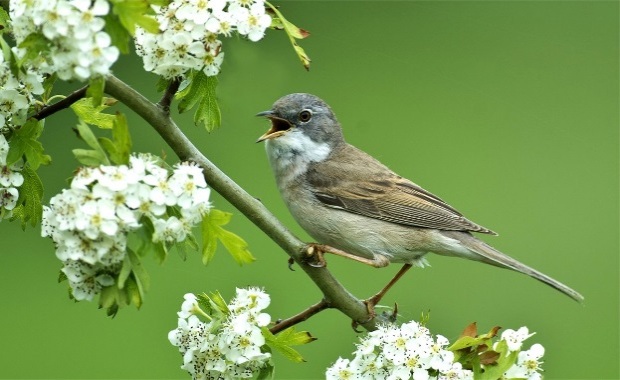 РОДИТЕЛЯМ РЕКОМЕНДУЕТСЯ:рассмотреть вместе с ребенком перелетных птиц на иллюстрациях в книгах ижурналах: скворца, ласточку, журавля, соловья, стрижа, жаворонка, грача, аиста;закрепить обобщающее понятие «перелетные птицы»;обратить внимание на сезонные изменения в живой и неживой природе;обратить внимание на внешний вид, отличительные особенности птиц;рассказать, откуда весной прилетают перелетные птицы, чем питаются, и какуюпользу приносят.РЕБЁНОК ДОЛЖЕН УСВОИТЬ:названия птиц, птенцов, названия жилища, части тела, питание;обобщающее понятие «перелетные птицы» (живут в лесу, в городе, сами о себезаботятся: добывают пищу, сами себя лечат, сами строят жилище; осенью улетаютзимовать в теплые края, весной возвращаются).1. Дидактическое упражнение «Прилетели птицы»Инструкция к заданию: предложите ребёнку внимательно послушать предложения: «Найди ошибку и назови её».Ребёнок должен заметить ошибку и отреагировать хлопками, топаньем и т. п.Перелётные птицы:Скворцы, грачи, ласточки, коровы и щеглы.Перелётные птицы:Ласточки, лисицы, скворцы и грачи.Перелётные птицы:Соловьи, кукушки, мухи и грачи.Перелётные птицы:Голуби, скворцы, аисты, щеглы.Перелётные птицы:Вороны, щеглы, кукушки, журавли, синицы и скворцы.2. Дидактическое упражнение «Весёлый счёт»Инструкция к заданию: взрослый называет числительное и какую-либо перелётную птицу (например: «Один соловей»). Затем бросает ребёнку мяч и называет любое другое число (например: «Два кого?») Ребёнок, возвращая мяч, отвечает: «Два соловья» (пять грачей, три лебедя, две кукушки и т. д.).3. Дидактическое упражнение «Какая? Какой?»Инструкция к заданию: предложите ребёнку ответить на вопрос: «Как можно назвать журавля, если у него длинный клюв?»У журавля длинный клюв, значит он какой? – длинноклювый.У аиста красный клюв, значит он какой? – красноклювый.У грача черные глаза, значит он какой? – черноглазый.У лебедя длинная шея, значит он какой? – длинношеий.У журавля широкие крылья, значит он какой? – ширококрылый.У цапли длинные ноги, значит она какая? – длинноногая.У грача чёрные крылья, значит он какой? – чернокрылый.У ласточки длинный хвост, значит она какая? – длиннохвостая.У соловья звонкий голос, значит он какой? – звонкоголосый.4. Дидактическое упражнение «Один – много»Инструкция к заданию: взрослый называет существительное в единственном числе и бросает ребенку мяч. Ребенок называет существительное во множественном числе и возвращает мяч.Один грач, а много … (грачей).Один скворец, а много … (скворцов).Одна ласточка, а много … (ласточек).Один лебедь, а много … (лебедей).Один журавль, а много … (журавль).Одна птица, а много … (птиц).Одно гнездо, а много … (гнезд).5. Дидактическое упражнение «Отгадай загадку»Инструкция к заданию: взрослый читает загадку, предлагает ребёнку внимательно послушать и отгадать (с опорой на картинки).Всех прилётных птиц черней,Друг деревьев,Враг червей.Взад – вперёд по пашне вскачь,А зовётся птица… ГрачКто без нот и без свирелиЛучше всех выводит трели,Голосистее, нежней.Кто же это? СоловейПрилетает к нам с теплом,Путь проделав длинный.Лепит домик под окномИз травы и глины. ЛасточкаМы в скворечнике живем,Песни звонкие поем. СкворецНа одной ноге стоит,В воду пристально глядит,Тычет клювом наугад,Ищет в речке лягушат. ЦапляХочет – прямо полетит,Хочет – в воздухе висит,Камнем падает с высотИ в полях поет, поет. Жаворонок6. Дидактическое упражнение «Закончи предложение»Инструкция к заданию: взрослый предлагает ребёнку закончить предложение.• На дереве гнездо, а на деревьях … (гнёзда).• На ветке сук, а на ветках … (сучья).• В гнезде птенец, а в гнездах … (птенцы).• На дворе дерево, а в лесу … (деревья).• У птички перо, а у птичек … (перья).7. Пересказ рассказа «Предвестники весны»Инструкция к заданию: прочитайте ребёнку рассказ.Предложите ребенку ответить на вопросы полным предложением: Какая была зима? Что наступает после зимы? Как греет солнышко весной? Кто прилетел? Кого увидели дети? Что они закричали?Объяснить ребенку выражение «предвестники весны».